Рабочий лист № 2«Москва – порт пяти морей»Состав группы _____________________________________________________________________________________________________________________Задание 1Сформулируйте и запишите ваше впечатление (1 слово), вызываемое словом «море». _______________________________________________________Как вы понимаете крылатое выражение «Москва – порт пяти морей», вынесенное в тему нашего урока?________________________________________________________________________________________________________________________________________________________________________________________________________________________________________________________________________________Выскажите предположения, о каких пяти морях идет речь в представленном выражении?________________________________________________________________________________________________________________________________________Задание 2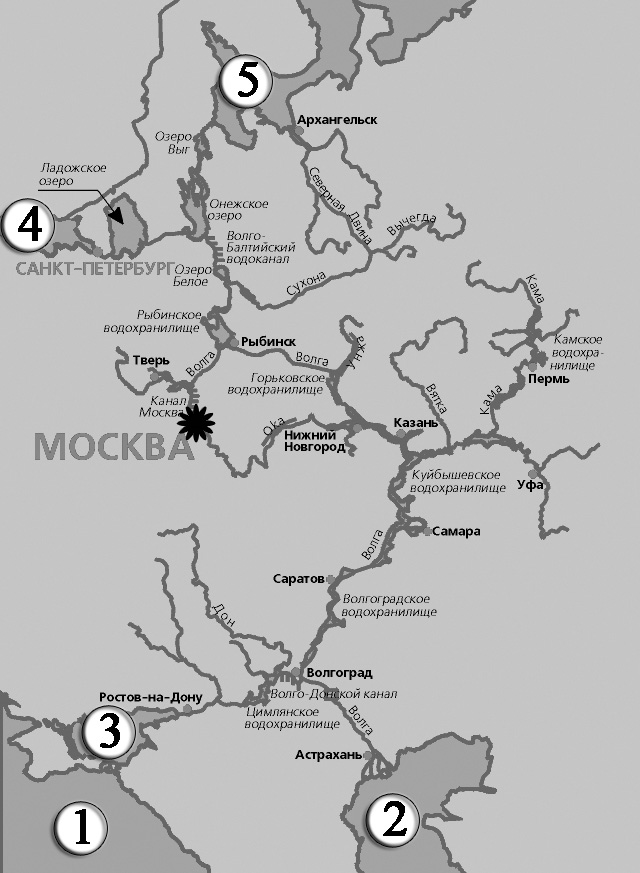 Пользуясь картой Европейской части России, а также предложенной картосхемой, определите, о каких пяти морях идёт речь в названии темы урока: «Москва – порт пяти морей». Перечислите их, укажите их на картосхеме. 1.____________________________, 2.____________________________, 3.____________________________, 4.____________________________, 5.____________________________.Задание 3Пользуясь картой, определите, о каких морях идёт речь в следующих описаниях географического положения.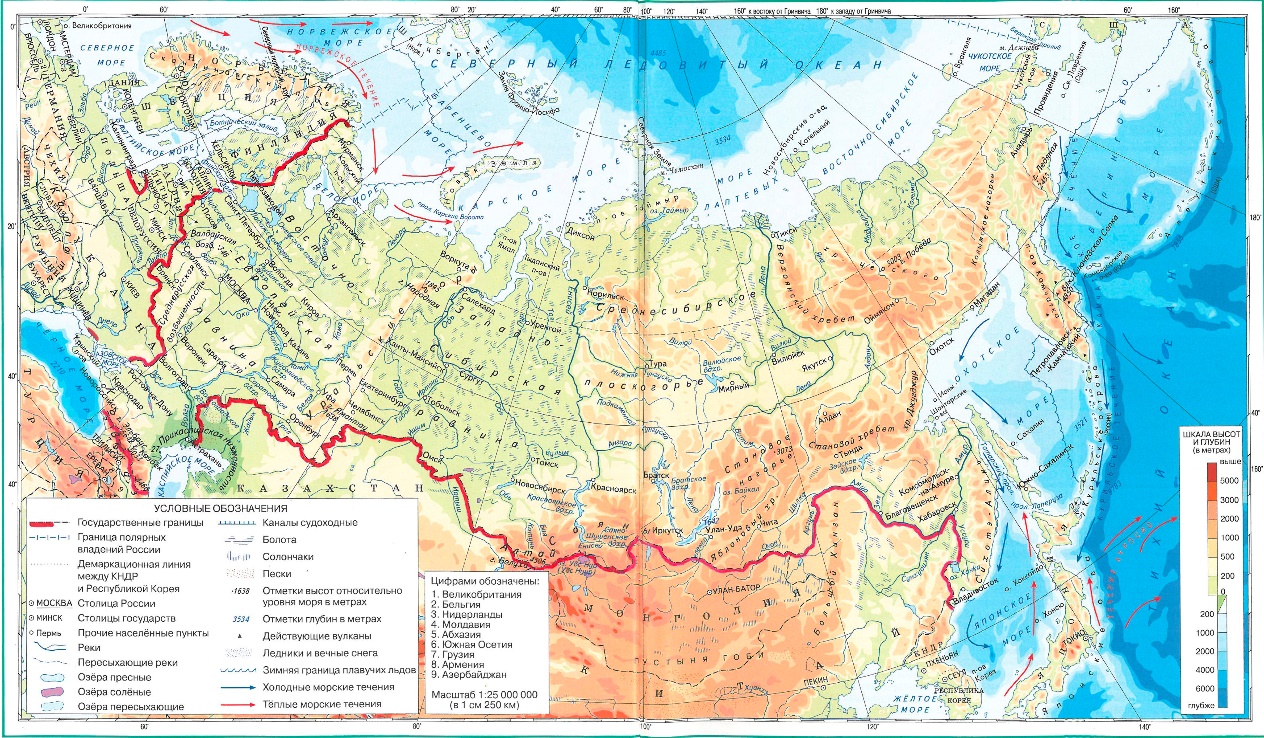 А) Находится в южной части Русской равнины. Оно практически со всех сторон имеет материковую границу. Лишь на юге небольшой пролив соединяет его с водами Черного моря. Б) Расположенное в глубине материка, данное море — наиболее обособленная часть Мирового океана. На юго-западе оно сообщается с Мраморным морем через пролив Босфор.А) _________________________________Б) _________________________________Пользуясь картой, проложите маршрут от Северного речного вокзала в Москве до этих морей. Запишите все водные объекты, по которым будет пролегать ваш путь.А) ________________________________________________________________________________________________________________________________________Б) ________________________________________________________________________________________________________________________________________Задание 4Пользуясь дополнительными источниками информации, которые достались вам для анализа, заполните таблицу.Задание 5Рассмотрите репродукции картин, представленных в материалах к уроку. К какому направлению живописи они относятся? Что вы знаете об этом направлении?________________________________________________________________________________________________________________________________________________________________________________________________________________________________________________________________________________Можно ли сказать, что на всех данных полотнах изображено одно и то же море или моря одного географического региона? Обоснуйте свой ответ.________________________________________________________________________________________________________________________________________________________________________________________________________________________________________________________________________________Какие из этих картин, на ваш взгляд, по своему образному содержанию соотносятся с морями, исследуемыми вашей группой? Поясните ваш выбор.____________________________________________________________________________________________________________________________________________________________________________________________________________Какое из изображений понравилось вам больше всего? Чем оно привлекло ваше внимание? Какие чувства, переживания вы испытываете, рассматривая его? Какими средствами художественной выразительности живописец сумел это передать?________________________________________________________________________________________________________________________________________________________________________________________________________________________________________________________________________________Задание 6Прослушайте музыкальные фрагменты (techcard1-6) из материалов для учащихся. На какие группы по направлениям (жанрам) музыкального искусства можно их разделить? Поясните свое мнение.________________________________________________________________________________________________________________________________________Выберите из прослушанных фрагментов те, которые наиболее близки, по первому впечатлению, к исследуемым вами морям. Прослушайте их полностью. Какое настроение вызывает у вас прослушанная музыка? Сформулируйте свои впечатления в 1-2 предложениях.____________________________________________________________________________________________________________________________________________________________________________________________________________________________________________________________________________Какое из двух морей изобразили композиторы? Обоснуйте свое мнение._____________________________________________________________________________________________________________________________________Какое состояние моря запечатлели композиторы в прозвучавшей музыке? Какими музыкальными «красками» композиторы изобразили морскую стихию? Назовите средства музыкальной выразительности. Опишите возникшую у вас картину.____________________________________________________________________________________________________________________________________________________________________________________________________________________________________________________________________________Назовите имена авторов и исполнителей, а также названия выбранных произведений?______________________________________________________________________________________________________________________________________С какой (-ими) из представленных «марин» можно соотнести данные произведения по средствам художественной выразительности?_______________________________________________________________________________________________________________________________________________________________________________________________________________________________________________________________________________Сопоставьте средства художественной выразительности, которые использовали для передачи состояния морской стихии в своих произведениях художник (-и) и композиторы._______________________________________________________________________________________________________________________________________________________________________________________________________________________________________________________________________________Какой из музыкальных примеров понравился вам больше всего? Изобразительные или выразительные его качества вас привлекли? Аргументируйте ваш ответ.____________________________________________________________________________________________________________________________________________________________________________________________________________Задание 7Объедините результаты проделанных исследований и подведите итог.Заполните таблицу полученными данными и сделанными выводами.Название моряНаибольшая глубинаКрупные впадающие реки (5)Температура поверхностных вод (от и до), °CСолёность моря, промилле (от и до), ‰Рыболовный промысел (5)Название моряГеографическая характеристикаМузыкальная характеристика морской стихииОтражение в живописиАзовское мореБалтийское мореБелое мореЧерное море